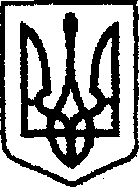 У К Р А Ї Н Ачернігівська обласна державна адміністраціяУПРАВЛІННЯ  КАПІТАЛЬНОГО БУДІВНИЦТВАН А К А З від 02.09.2020 року                       Чернігів		                       № 235Про внесення змін до паспорту бюджетноїпрограми обласногобюджету на 2020 рікВідповідно до пункту 8 статті 20 Бюджетного кодексу України, наказу Міністерства фінансів України від 26.08.2014 № 836 «Про деякі питання запровадження програмно-цільового методу складання та виконання місцевих бюджетів», зареєстрованого в Міністерстві юстиції України 10.09.2014 № 1103/25880 (зі змінами), спільного розпорядження голів обласної державної адміністрації та обласної ради «Про виділення коштів» від 31.08.2020 № 94,наказую:Внести зміни до паспорту  бюджетної програми обласного бюджету на 2020 рік за КПКВК 1517310 «Будівництво об’єктів житлово-комунального господарства», виклавши його в новій редакції, що додається.В.о.начальника                                                                                 Сергій МАЙКО          